"2017 Año del Centenario de las Constituciones Mexicana y Mexiquense de 1917"SECRETARÍA DE EDUCACIÓNSUBSECRETARÍA DE EDUCACIÓN MEDIA SUPERIOR Y SUPERIORTECNOLÓGICO DE ESTUDIOS SUPERIORES DE CUAUTITLÁN IZCALLIDIRECCIÓN ACADÉMICAÁREA DE SERVICIO SOCIALFORMATO SOLICITUD DE SERVICIO SOCIAL    FO-205PII000-05CUAUTITLÁN IZCALLI, ESTADO DE MÉXICO A __(1)__________ DE ___ DEL  201__.CARRERA:       (3)                                                                   GRUPO: (4)                  PERIODO: (5)DATOS GENERALESNOMBRE:              (6)	                                                  APELLIDO PATERNO     APELLIDO MATERNO    NOMBRE (S)DOMICILIO PARTICULAR:         (7)TELÉFONO:	 (8)                                      (9) NO. DE MATRÍCULA:        	                     (10) SEMESTRE:         TELÉFONO CELULAR:       (11)                                      (12)   EDAD:                                   (13)    PROMEDIO:      E-MAIL: (14)                                                                                      (15) % DE CRÉDITOS CUMPLIDOS:     PLAN DE ESTUDIOS 2009-2010: (16)    PLAN DE ESTUDIOS 2004 (17)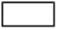 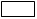 DOCUMENTACIÓN DE LA INSTITUCIÓN DONDE SE REALIZARÁ EL SERVICIO SOCIAL.NOMBRE DE LA INSTITUCIÓN:     (18)                                                                                             GIRO: (19) 	 DIRECCIÓN:        (20)TELÉFONO Y FAX:   (21)                                    HORARIO EN QUE SE REALIZARÁ EL SERVICIO SOCIAL: (22)		NOMBRE Y PUESTO DE LA PERSONA A QUIÉN DEBERÁ DIRIGIRSE EL OFICIO:    (23) E-MAIL:           (24)DATOS DEL PROYECTONOMBRE DEL PROYECTO A REALIZAR. ___SERVICIO SOCIAL (25)       _ PERÍODO DEL PROYECTO      DE:            (26)                                         A:  		(27)                                                                                                                                                                                                                                                				dd/mm/aa                                                      dd/mm/aa                                                 NO. DE PERSONAS QUE PARTICIPARÁN       (28)           	( X  ) 1	(   ) 2	(   ) 3	(   ) 4BENEFICIOS QUE OBTENDRÁ LA INSTITUCIÓN CON LA PARTICIPACIÓN DEL PROYECTO	(29)	EL ESTUDIANTE DEBERÁ INTEGRAR LOS SIGUIENTES PUNTOS:OBJETIVO DEL PROYECTO    DESCRIPCIÓN DEL PROYECTO    CRONOGRAMA DE ACTIVIDADES DEL PROYECTOASESOR PROPUESTO:POR PARTE DE LA DEPENDENCIA(PERSONA ENCARGADA DE FIRMAR LOS REPORTES)	                         (30)     	(31)			                                    (32)                                          AUTORIZACIÓN                FIRMA Y SELLO DEL JEFE O JEFA DE CARRERA 	                 FIRMA DEL ESTUDIANTE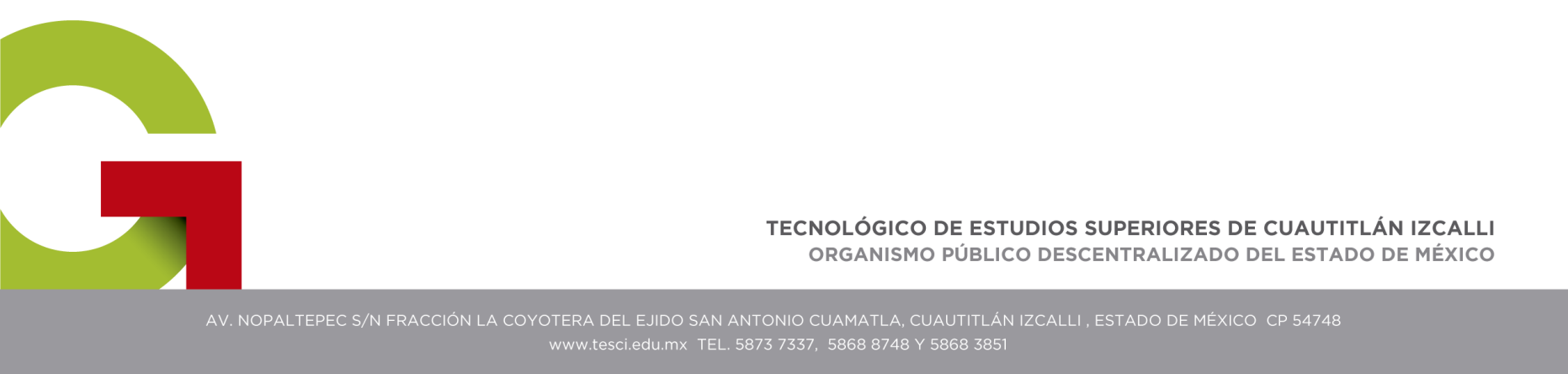 INSTRUCTIVO PARA LLENAR EL FORMATO DE: SOLICITUD DE SERVICIO SOCIAL FO-205P11000-05INSTRUCTIVO PARA LLENAR EL FORMATO DE: SOLICITUD DE SERVICIO SOCIAL FO-205P11000-05INSTRUCTIVO PARA LLENAR EL FORMATO DE: SOLICITUD DE SERVICIO SOCIAL FO-205P11000-05OBJETIVO: REGISTRAR LOS DATOS DEL ESTUDIANTE QUE PRESTARA SERVICIO SOCIALOBJETIVO: REGISTRAR LOS DATOS DEL ESTUDIANTE QUE PRESTARA SERVICIO SOCIALOBJETIVO: REGISTRAR LOS DATOS DEL ESTUDIANTE QUE PRESTARA SERVICIO SOCIALDISTRIBUCIÓN Y DESTINATARIO: SE GENERA EL ORIGINAL, ES LLENADA POR EL SOLICITANTE Y LA ARCHIVA EL ÁREA DE SERVICIO SOCIALDISTRIBUCIÓN Y DESTINATARIO: SE GENERA EL ORIGINAL, ES LLENADA POR EL SOLICITANTE Y LA ARCHIVA EL ÁREA DE SERVICIO SOCIALDISTRIBUCIÓN Y DESTINATARIO: SE GENERA EL ORIGINAL, ES LLENADA POR EL SOLICITANTE Y LA ARCHIVA EL ÁREA DE SERVICIO SOCIALNo.CONCEPTODESCRIPCIÓN1ESTADO DE MÉXICO AANOTAR EL DÍA MES Y AÑO EN QUE SE LLENA EL FORMATO2FOTOGRAFÍACOLOCAR LA FOTO DEL SOLICITANTE3CARRERA DEL ESTUDIANTEESPECIFICAR LA CARRERA A LA QUE PERTENECE EL SOLICITANTE4GRUPOINDICAR EL GRUPO QUE CURSA EL SOLICITANTE5PERÍODOINDICAR EN QUE CICLO INICIA EL SERVICIO SOCIAL EL SOLICITANTE6NOMBRE DEL  ESTUDIANTEESCRIBIR EL NOMBRE COMPLETO DEL SOLICITANTE7DOMICILIO PARTICULARAPUNTAR EL DOMICILIO DEL SOLICITANTE8TELÉFONO PARTICULARASENTAR EL NÚMERO TELEFÓNICO DE CASA9Nº DE MATRÍCULAPLASMAR EL Nº DE MATRÍCULA10SEMESTREANOTAR EL SEMESTRE QUE CURSA11TELÉFONO CELULARASENTAR EL NÚMERO DE TELÉFONO CELULAR12EDADANOTAR LA EDAD QUE TIENE EL/LA  ESTUDIANTE AL MOMENTO DE INICIAR EL TRÁMITE DE SERVICIO SOCIAL13PROMEDIOANOTAR EL PROMEDIO QUE TIENE EL/LA  ESTUDIANTE AL MOMENTO DE INICIAR EL TRÁMITE DE SERVICIO SOCIAL14E- MAILESCRIBIR LA DIRECCIÓN DE CORREO ELECTRÓNICO15% DE CRÉDITOS CUMPLIDOSREGISTRAR EL % DE CRÉDITOS QUE HA CUBIERTO AL MOMENTO DE INICIAR EL TRÁMITE DE SERVICIO SOCIAL16PLAN DE ESTUDIOS 2009-2010MARCAR CON UNA “X” SI EL/LA  SOLICITANTE ESTA ADSCRITO A ESTE PLAN  DE ESTUDIOS17PLAN DE ESTUDIOS 2004MARCAR CON UNA “X” SI EL/LA SOLICITANTE ESTA ADSCRITO A ESTE PLAN  DE ESTUDIOS18NOMBRE DE LA INSTITUCIÓNPLASMAR EL NOMBRE DE LA INSTITUCIÓN DONDE SE REALIZARÁ SERVICIO SOCIAL19GIRODESCRIBIR EL GIRO AL QUE PERTENECE LA INSTITUCIÓN20DIRECCIÓNAPUNTAR EL DOMICILIO DE LA INSTITUCIÓN21TELÉFONO Y FAXANOTAR EN Nº TELEFÓNICO Y FAX DE LA INSTITUCIÓN22HORARIO EN QUE SE REALIZARÁ EL SERVICIO SOCIALANOTAR EL HORARIO DE REALIZACIÓN DE SERVICIO SOCIAL23NOMBRE Y CARGO DE LA PERSONA A QUIEN DEBERÁ DIRIGIRSE EL OFICIOESCRIBIR EL NOMBRE COMPLETO DEL RESPONSABLE EN LA INSTITUCIÓN Y CARGO QUE TIENE EN LA MISMA24E- MAILPLASMAR LA DIRECCIÓN DE CORREO ELECTRÓNICO DEL RESPONSABLE DE LA INSTITUCIÓN25NOMBRE DEL PROYECTO A REALIZARESPECIFICAR EL NOMBRE DEL PROYECTO EN EL QUE SE PARTICIPARA26DEANOTAR LA FECHA DE INICIO DEL PROYECTO27AAPUNTAR LA FECHA DE TÉRMINO DEL PROYECTO28Nº DE PERSONAS QUE PARTICIPARANINDICAR EL NÚMERO DE PERSONAS PARTICIPANTES EN EL PROYECTO29BENEFICIOS QUE OBTENDRÁ LA INSTITUCIÓN CON LA PARTICIPACIÓN DEL PROYECTODESCRIBIR LOS BENEFICIOS QUE OBTENDRÁ DEL PROYECTO LA INSTITUCIÓN30POR PARTE DE LA INSTITUCIÓN (PERSONA ENCARGADA DE FIRMAR LOS REPORTES)PLASMAR EL NOMBRE  DEL ASESOR O RESPONSABLE DE FIRMAR LOS INFORMES  (POR PARTE DE LA DEPENDENCIA) DEL PRESTADOR DE SERVICIO SOCIAL 31AUTORIZACIÓN, FIRMA Y SELLO DE SU  JEFE (A) DE CARRERAPLASMAR LA FIRMA DEL JEFE O JEFA DE CARRERA Y SELLO DE LA DIVISIÓN32FIRMA DEL ESTUDIANTEPLASMAR LA FIRMA DEL PRESTADOR DE SERVICIO SOCIAL